Lesson 4: Interpret Division ExpressionsStandards AlignmentsTeacher-facing Learning GoalsInterpret division expressions.Understand that the same division expression can be used to represent both types of division situations.Student-facing Learning GoalsLet’s make sense of division expressions.Lesson PurposeThe purpose of this lesson is for students to interpret division expressions and understand that the same division expression can be used to represent both types of division situations.Students first match a division expression to a situation that it could represent. Then, students learn that the same division expression can match both “how many groups?” and “how many in each group?” problems depending on how the divisor, the number we are dividing by, is interpreted. Students then have a chance to match drawings and expressions to situations before they write their own division expressions in a subsequent lesson.Access for: Students with DisabilitiesRepresentation (Activity 1) English LearnersMLR2 (Activity 2)Instructional RoutinesNumber Talk (Warm-up)Lesson TimelineTeacher Reflection QuestionWhat aspects of today’s lesson allowed each of your students to see themselves as productive mathematical reasoners?Cool-down(to be completed at the end of the lesson)  5minHan’s TopsStandards AlignmentsStudent-facing Task StatementHan has 14 tops. He shares the tops equally between 2 boxes. How many tops will be in each box?Select all the ways that we could represent the situation.A.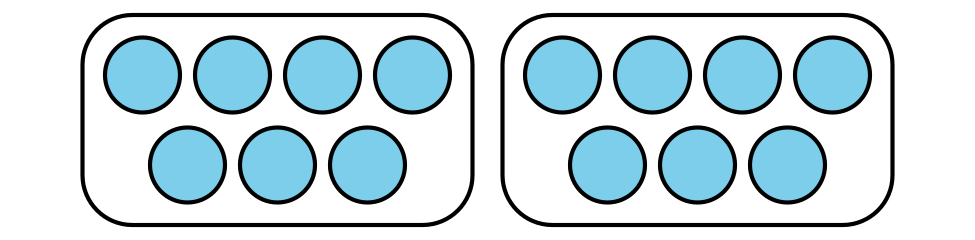 B.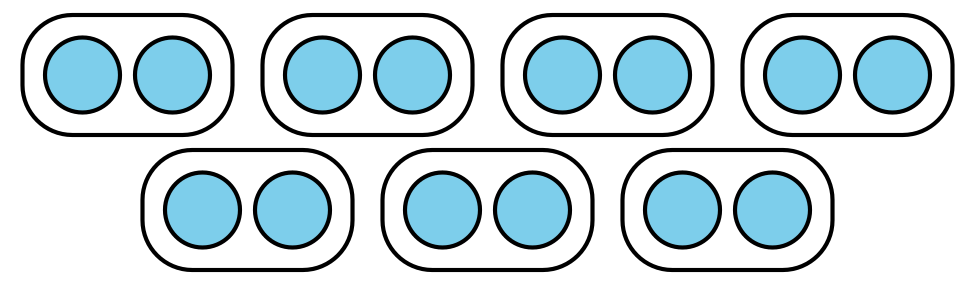 C.D.Student ResponsesA, CAddressing3.NBT.A.2, 3.OA.A.2Warm-up10 minActivity 110 minActivity 210 minActivity 315 minLesson Synthesis10 minCool-down5 minAddressing3.OA.A.2